Most Blessed Sacrament Parish
Parish Pastoral Council Minutes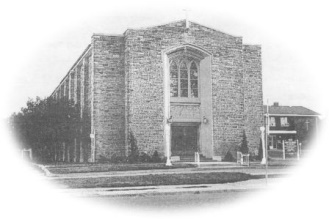 Thursday April 20th, 2017 6:30p.m.PRESENT: Fr. Charlie, Tom Curtis, Brian Shaw, Samantha Galipeau, Lucille DiCenso, Laura Luneberg, Eunice Baldwin, Dave Hutchinson, Larry Woods, Linda Guralski.  REGRETS: Maddy Sajder-----------------------------------------------------------------------------------------Opening PrayerReview of Constitution Objectives of the Parish Pastoral CouncilFor council to review wording and decide what changes are needed.Town Hall meeting- Summary It was discussed and decided that a brief letter would be written and posted in the bulletin for Sunday April 29th to inform parishioners of upcoming events.Your PPC has decided to concentrate on 2 areas:monthly social activitiesliturgical and spiritual programs *further specific details to follow this fallVolunteer LuncheonTo take place on Sunday June 4th after the 11:00 mass, RSVP	Linda Guralski									Parish Council BarbecueTo take place on Thursday June 22nd, 2017 at 6:30 pmWe will be inviting Parish Council from Sacred HeartLaura to organize the foodAs the date draws closer, each member will email what they are bringing  Parish PicnicTo take place on Saturday August 26th after the 5:00 massChair’s Report Council members will need to decide by June, if they are going to serve another term.Closing Prayer